Datum:	  	               13.07.2018Zimmer-Nr.:	               4200Auskunft erteilt:          Frau LübbersmannDurchwahl:Mobil:                           0151 5288 7820 Fax: (0541) 501-           64420  E-Mail: Luebbersmannk@Lkos.de  PressemitteilungIT-Service MEDATA in neuen Räumlichkeiten in Melle-GerdenMelle. Es riecht noch ein bisschen nach frischer Farbe im neuen Standort des Unternehmens IT-Service MEDATA in Melle-Gerden. Ende Juni ist Melles größtes IT-Systemhaus an die Kamphausstraße gezogen und GoogleMaps hat noch Probleme mit dem neuen Straßennamen. „Die Kunden spüren davon jedoch nichts“, so Yvonne Schlüter jetzt bei einem Besuch von Axel Kolhosser und Andrea Frosch, WIGOS Wirtschaftsförderungsgesellschaft Osnabrücker Land. „Unsere Arbeit läuft in gewohnter Qualität – vieles davon bei den Kunden vor Ort oder per Fernwartung“, erläuterte die Geschäftsführerin.Das 21-köpfige Team von MEDATA bietet umfassende Dienstleistungen rund um die Informationstechnologie an: Hard- und Softwarelösungen, Fernwartung von EDV-Systemen, ein User Help Desk, Email-Archivierungen, Dokumentenmanagement sowie Lösungen für den Datenschutz, Spam- und Virenschutz. „Wir programmieren seit vergangenem Herbst auch selbst, zum Bespiel Schnittstellen und Anpassungen zwischen Warenwirtschaftsprogrammen und der Finanzbuchhaltung oder Homepages. Aber auch ein neues Track-System zur Onlineverfolgung und Verwaltung von Wirtschaftsgütern jeglicher Art, welches wir selbst entwickelt haben, wird in Kürze auf den Markt kommen“, schilderte Schlüter. MEDATA ist jedoch auch lokaler Partner des Unternehmens GDI Software, das vor allem Produkte rund um Waren- und Finanzwirtschaft von Unternehmen sowie modernste Zeiterfassungssysteme anbietet. In diesem Bereich bewege sich viel, sagte die Geschäftsführerin. So ermögliche die Zeitstempelung per Handy verbunden mit GPS-Daten etwa Bauunternehmen, die Arbeitszeit ihrer Mitarbeiter je nach Baustelle direkt in die passende Kostenstelle einzubuchen. „Das schafft nicht nur Transparenz, sondern kann auch in der Buchhaltung viel Arbeitsaufwand sparen“, skizzierte sie.Zum Kundenstamm von MEDATA gehören kleine und mittlere gewerbliche Betriebe, aber auch Großunternehmen. „Wir kümmern uns ebenso um Privatkunden – hier bei uns im Wartungsbereich oder beim Kunden zuhause.“ Seminare und Infoveranstaltungen stehen ebenfalls auf der Agenda des Dienstleisters. Hier bieten die großzügigen Räumlichkeiten mit großer Terrasse ganz neue Möglichkeiten. Die helle, einladende Atmosphäre kommt aber auch bei den Mitarbeitern gut an: „Wir sind ein junges Team und legen viel Wert darauf, dass das Arbeitsklima stimmt“, betonte Yvonne Schlüter, die gemeinsam mit ihrem Mann Thomas und André Sobotta das Unternehmen führt.Die Ausbildungsquote ist hoch, ausgebildet wird in den Berufen IT-System-Kauffrau/-mann, Kauffrau/ -mann für Büromanagement sowie Fachinformatiker für Systemintegration und für Anwendungsentwicklung. Obwohl die Bewerberlage grundsätzlich noch recht gut ist, geht das Unternehmen hier verschiedene Wege und hat erstmals auch am Berufsorientierungsparcours B.O.P. der Kommunalen Arbeitsvermittlung MaßArbeit und der Stadt Melle teilgenommen – mit ausgezeichneter Resonanz.Die gute Kooperation mit der WIGOS hat sich unter anderem in einer Förderung für eine innovative Marketingidee niedergeschlagen. „Wir haben die Projektidee in gemeinsamen Gesprächen ausgelotet und unser  Innovationsfördertopf InnoOS bietet auch dafür Raum“, erläuterte Axel Kolhosser, der beim WIGOS-UnternehmensService das östliche Osnabrücker Land betreut.„Für uns ist das eine schöne Unterstützung, denn ohne die Förderung hätten wir diese Idee nicht realisiert“, betonte Schlüter.Bildunterschrift:Das Meller Unternehmen IT-Service MEDATA ist umgezogen: Geschäftsführerin Yvonne Schlüter (rechts) zeigte Andrea Frosch und Axel Kolhosser vom WIGOS-UnternehmensService die neuen Räumlichkeiten. Foto: WIGOS / Kimberly Lübbersmann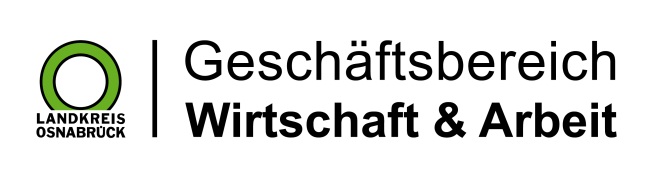 Landkreis Osnabrück · Postfach 25 09 · 49015 Osnabrück          Der Landrat